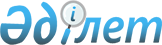 О внесении изменений в решения маслихата от 12 декабря 2014 года № 354 "Об областном бюджете Костанайской области на 2015-2017 годы" и от 14 октября 2015 года № 440 "О внесении изменений в решение маслихата от 12 декабря 2014 года № 354 "Об областном бюджете Костанайской области на 2015-2017 годы"Решение маслихата Костанайской области от 9 ноября 2015 года № 464. Зарегистрировано Департаментом юстиции Костанайской области 10 ноября 2015 года № 5998

      В соответствии со статьей 106 Бюджетного кодекса Республики Казахстан от 4 декабря 2008 года Костанайский областной маслихат РЕШИЛ:



      1. Внести в решение Костанайского областного маслихата от 12 декабря 2014 года № 354 «Об областном бюджете Костанайской области на 2015-2017 годы» (зарегистрировано в Реестре государственной регистрации нормативных правовых актов № 5237, опубликовано 27 декабря 2014 года в газете «Костанайские новости») следующее изменение:



      пункт 2 изложить в новой редакции:

      «2. Установить на 2015 год нормативы распределения доходов в бюджеты районов и городов областного значения по:

      индивидуальному подоходному налогу с доходов, облагаемых у источника выплаты, и социальному налогу:

      Алтынсаринский район – 94,5 процента;

      Амангельдинский район – 94,3 процента;

      Аулиекольский район – 100,0 процентов;

      Денисовский район – 91,9 процента;

      Джангельдинский район – 85,2 процента;

      Житикаринский район – 100,0 процентов;

      Камыстинский район – 81,2 процента;

      Карабалыкский район – 88,0 процентов;

      Карасуский район – 85,7 процента;

      Костанайский район – 100,0 процентов;

      Мендыкаринский район – 100,0 процентов;

      Наурзумский район – 88,7 процента;

      Сарыкольский район – 85,7 процента;

      Тарановский район – 100,0 процентов;

      Узункольский район – 94,8 процента;

      Федоровский район – 100,0 процентов;

      город Аркалык – 98,2 процента;

      город Костанай – 100,0 процентов;

      город Лисаковск – 100,0 процентов;

      город Рудный – 100,0 процентов;

      индивидуальному подоходному налогу с доходов, не облагаемых у источника выплаты, и индивидуальному подоходному налогу с доходов иностранных граждан, не облагаемых у источника выплаты, путем зачисления 100,0 процентов в бюджеты районов и городов областного значения.».



      2. Внести в решение Костанайского областного маслихата от 14 октября 2015 года № 440 «О внесении изменений в решение маслихата от 12 декабря 2014 года № 354 «Об областном бюджете Костанайской области на 2015-2017 годы» (зарегистрировано в Реестре государственной регистрации нормативных правовых актов № 5936, опубликовано 26 октября 2015 года в информационно-правовой системе «Әділет») следующее изменение:



      пункт 2 изложить в новой редакции:

      «2. Настоящее решение вводится в действие с 1 января 2015 года.».



      3. Настоящее решение вводится в действие с 1 января 2015 года.      Председатель сессии                        Г. Ахметова      Секретарь Костанайского

      областного маслихата                       С. Ещанов      СОГЛАСОВАНО      Руководитель государственного

      учреждения «Управление экономики

      и бюджетного планирования акимата

      Костанайской области»

      _______________________ Е. Спанов

      9 ноября 2015 года
					© 2012. РГП на ПХВ «Институт законодательства и правовой информации Республики Казахстан» Министерства юстиции Республики Казахстан
				